（参考２）法人設立届出書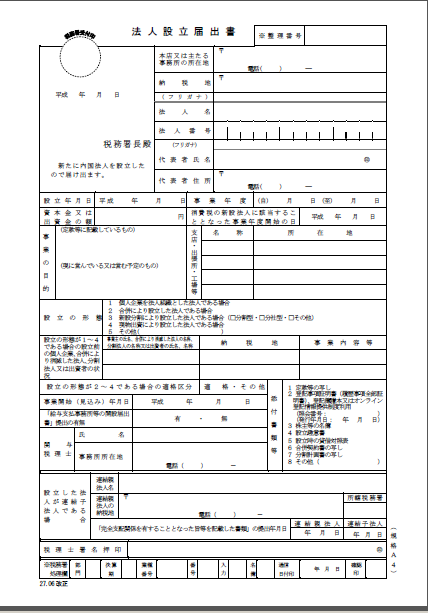 